 Reglement Wintercompetitie 2024-2025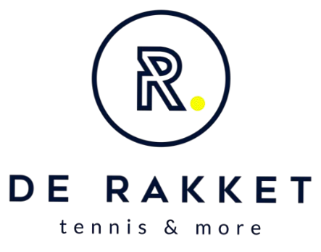 De Rakket behoudt zich het recht voor om ten allen tijde nog te plaatsen wedstrijden zelf te herplannen zonder de spelers hiervan op voorhand te verwittigen.Als  een    ploeg forfait geeft voor de rest van de wedstrijden tijdens het tornooi, dan worden alle uitslagen geschrapt indien deze ploeg minder dan 40 % van het totaal aantal te spelen wedstrijden gespeeld heeft. Indien deze ploeg reeds minstens 40 % gespeeld heeft van het totaal aantal te spelen wedstrijden, dan worden de uitslagen van de gespeelde wedstrijden behouden en krijgen de tegenstanders van de nog te spelen wedstrijden de forfaitscore van 0-5.ALGEMEENDe Wintercompetitie loopt van 14 september 2024 tot 12 april 2025. (De Rakket behoud zich het recht de competitie vroegtijdig te stoppen, te pauzeren en/of af te wijken van de originele speelkalender)Men kan spelen op 5 overdekte hardcourt (plexi-pave) terreinen.Er wordt gespeeld op volgende momenten:ALGEMEENDe Wintercompetitie loopt van 14 september 2024 tot 12 april 2025. (De Rakket behoud zich het recht de competitie vroegtijdig te stoppen, te pauzeren en/of af te wijken van de originele speelkalender)Men kan spelen op 5 overdekte hardcourt (plexi-pave) terreinen.Er wordt gespeeld op volgende momenten:ALGEMEENDe Wintercompetitie loopt van 14 september 2024 tot 12 april 2025. (De Rakket behoud zich het recht de competitie vroegtijdig te stoppen, te pauzeren en/of af te wijken van de originele speelkalender)Men kan spelen op 5 overdekte hardcourt (plexi-pave) terreinen.Er wordt gespeeld op volgende momenten:vrijdag: van 18u30 t.e.m. 22uzaterdag: van 13u t.e.m. 22uzondag: van 10u t.e.m. 22uvrijdag: van 18u30 t.e.m. 22uzaterdag: van 13u t.e.m. 22uzondag: van 10u t.e.m. 22uOp de terreinen 10 en 11 wordt er telkens gestart op de halve uren. Op de terreinen 7, 8 en 9 wordt er telkens gestart op de hele uren.In de 'normale' reeksen wordt er een 'volle' ronde gespeeld waarbij elke ploeg één keer tegen alle andere ploegen van dezelfde reeks speelt.
Iedere deelnemer moet aangesloten zijn bij tennisvlaanderen!START WEDSTRIJDEN  Onmiddellijk na de zoemtoon (omstreeks 10 minuten na het uur op de terreinen 7, 8 en 9; omstreeks 20 minuten voor het uur op de terreinen 10 en 11) wordt de wedstrijd aangevat.PUNTENTELLING De spellen worden gewoon opgeteld (geen sets). De spelers zijn zelf verantwoordelijk voor een correcte puntentelling. EINDE Na ongeveer 50 minuten wordt terug een zoemtoon  gegeven. Het spel dat dan bezig is wordt volledig afgewerkt.  Indien het spel net ten einde is, wordt er onmiddellijk gestopt. Een spel wordt als aangevangen beschouwd als er een eerste keer geserveerd is.Vergeet na de wedstrijd ook zeker niet om de uitslag van de gespeelde wedstrijd door te geven aan de mensen achter de bar.WEDSTRIJDPUNTEN De ploeg die de wedstrijd winnend afsluit krijgt 3 wedstrijdpunten; bij gelijke stand 2 wedstrijdpunten; de verliezende ploeg krijgt 1 punt.EINDSTAND De eindstand van je reeks/poule wordt bepaald door optelling van het aantal behaalde wedstrijdpunten.Indien evenveel wedstrijdpunten, dan geldt het volgende:de ploeg met het grootste 'VERSCHIL' tussen gewonnen en verloren games wordt eerste geplaatst enz..Op de terreinen 10 en 11 wordt er telkens gestart op de halve uren. Op de terreinen 7, 8 en 9 wordt er telkens gestart op de hele uren.In de 'normale' reeksen wordt er een 'volle' ronde gespeeld waarbij elke ploeg één keer tegen alle andere ploegen van dezelfde reeks speelt.
Iedere deelnemer moet aangesloten zijn bij tennisvlaanderen!START WEDSTRIJDEN  Onmiddellijk na de zoemtoon (omstreeks 10 minuten na het uur op de terreinen 7, 8 en 9; omstreeks 20 minuten voor het uur op de terreinen 10 en 11) wordt de wedstrijd aangevat.PUNTENTELLING De spellen worden gewoon opgeteld (geen sets). De spelers zijn zelf verantwoordelijk voor een correcte puntentelling. EINDE Na ongeveer 50 minuten wordt terug een zoemtoon  gegeven. Het spel dat dan bezig is wordt volledig afgewerkt.  Indien het spel net ten einde is, wordt er onmiddellijk gestopt. Een spel wordt als aangevangen beschouwd als er een eerste keer geserveerd is.Vergeet na de wedstrijd ook zeker niet om de uitslag van de gespeelde wedstrijd door te geven aan de mensen achter de bar.WEDSTRIJDPUNTEN De ploeg die de wedstrijd winnend afsluit krijgt 3 wedstrijdpunten; bij gelijke stand 2 wedstrijdpunten; de verliezende ploeg krijgt 1 punt.EINDSTAND De eindstand van je reeks/poule wordt bepaald door optelling van het aantal behaalde wedstrijdpunten.Indien evenveel wedstrijdpunten, dan geldt het volgende:de ploeg met het grootste 'VERSCHIL' tussen gewonnen en verloren games wordt eerste geplaatst enz..Op de terreinen 10 en 11 wordt er telkens gestart op de halve uren. Op de terreinen 7, 8 en 9 wordt er telkens gestart op de hele uren.In de 'normale' reeksen wordt er een 'volle' ronde gespeeld waarbij elke ploeg één keer tegen alle andere ploegen van dezelfde reeks speelt.
Iedere deelnemer moet aangesloten zijn bij tennisvlaanderen!START WEDSTRIJDEN  Onmiddellijk na de zoemtoon (omstreeks 10 minuten na het uur op de terreinen 7, 8 en 9; omstreeks 20 minuten voor het uur op de terreinen 10 en 11) wordt de wedstrijd aangevat.PUNTENTELLING De spellen worden gewoon opgeteld (geen sets). De spelers zijn zelf verantwoordelijk voor een correcte puntentelling. EINDE Na ongeveer 50 minuten wordt terug een zoemtoon  gegeven. Het spel dat dan bezig is wordt volledig afgewerkt.  Indien het spel net ten einde is, wordt er onmiddellijk gestopt. Een spel wordt als aangevangen beschouwd als er een eerste keer geserveerd is.Vergeet na de wedstrijd ook zeker niet om de uitslag van de gespeelde wedstrijd door te geven aan de mensen achter de bar.WEDSTRIJDPUNTEN De ploeg die de wedstrijd winnend afsluit krijgt 3 wedstrijdpunten; bij gelijke stand 2 wedstrijdpunten; de verliezende ploeg krijgt 1 punt.EINDSTAND De eindstand van je reeks/poule wordt bepaald door optelling van het aantal behaalde wedstrijdpunten.Indien evenveel wedstrijdpunten, dan geldt het volgende:de ploeg met het grootste 'VERSCHIL' tussen gewonnen en verloren games wordt eerste geplaatst enz..Indien dit verschil nog gelijk is, dan telt het hoogste aantal gewonnen games. Indien alles gelijk is, volgt er een lottrekking.TERREIN Er wordt gespeeld op het terrein zoals bepaald in de speelkalender.VERPLAATSEN OF UITSTELLEN WEDSTRIJDENIndien je door overmacht een wedstrijd niet kan spelen, dien je in deze volgorde het volgende te doen:een RESERVE zoeken. Iedereen, behalve een speler die reeds heeft deelgenomen met een andere ploeg in dezelfde poule (als vaste speler of vervanger), kan als reserve optreden. Natuurlijk mag het maximum aantal punten van de reeks niet overschreden worden. Startklassement 2024 geldt gedurende de hele competitie. De Rakket moet hiervan niet verwittigd worden.OPGELET: Indien de vervanger een klassement heeft waardoor het maximum aantal punten van de reeks overschreden wordt, mag de tegenstander voor deze wedstrijd een forfaitscore aanvragen. Dit dient te gebeuren per mail naar info@derakket.be en uiterlijk 3 dagen na de wedstrijd.een andere ploeg uit dezelfde reeks te zoeken die jouw ploeg op dat uur VERVANGT.Hoe doe je dit?Kijk naar het wedstrijdprogramma van je TEGENSTANDER.Contacteer een ploeg waar je tegenstander nog tegen moet spelen.Vraag of deze ploeg het uur dat jij niet kan wil overnemen.Indien ja, dan neem jij vervolgens het uur over van de ploeg die jouw vervangt.Het principe is: de tegenstander behoudt zijn uren, jouw ploeg en de ploeg die jouw vervangt wisselen van uren.de wedstrijd in overleg met de tegenstander naar een VRIJ UUR te verplaatsen. Indien dit verschil nog gelijk is, dan telt het hoogste aantal gewonnen games. Indien alles gelijk is, volgt er een lottrekking.TERREIN Er wordt gespeeld op het terrein zoals bepaald in de speelkalender.VERPLAATSEN OF UITSTELLEN WEDSTRIJDENIndien je door overmacht een wedstrijd niet kan spelen, dien je in deze volgorde het volgende te doen:een RESERVE zoeken. Iedereen, behalve een speler die reeds heeft deelgenomen met een andere ploeg in dezelfde poule (als vaste speler of vervanger), kan als reserve optreden. Natuurlijk mag het maximum aantal punten van de reeks niet overschreden worden. Startklassement 2024 geldt gedurende de hele competitie. De Rakket moet hiervan niet verwittigd worden.OPGELET: Indien de vervanger een klassement heeft waardoor het maximum aantal punten van de reeks overschreden wordt, mag de tegenstander voor deze wedstrijd een forfaitscore aanvragen. Dit dient te gebeuren per mail naar info@derakket.be en uiterlijk 3 dagen na de wedstrijd.een andere ploeg uit dezelfde reeks te zoeken die jouw ploeg op dat uur VERVANGT.Hoe doe je dit?Kijk naar het wedstrijdprogramma van je TEGENSTANDER.Contacteer een ploeg waar je tegenstander nog tegen moet spelen.Vraag of deze ploeg het uur dat jij niet kan wil overnemen.Indien ja, dan neem jij vervolgens het uur over van de ploeg die jouw vervangt.Het principe is: de tegenstander behoudt zijn uren, jouw ploeg en de ploeg die jouw vervangt wisselen van uren.de wedstrijd in overleg met de tegenstander naar een VRIJ UUR te verplaatsen. Indien dit verschil nog gelijk is, dan telt het hoogste aantal gewonnen games. Indien alles gelijk is, volgt er een lottrekking.TERREIN Er wordt gespeeld op het terrein zoals bepaald in de speelkalender.VERPLAATSEN OF UITSTELLEN WEDSTRIJDENIndien je door overmacht een wedstrijd niet kan spelen, dien je in deze volgorde het volgende te doen:een RESERVE zoeken. Iedereen, behalve een speler die reeds heeft deelgenomen met een andere ploeg in dezelfde poule (als vaste speler of vervanger), kan als reserve optreden. Natuurlijk mag het maximum aantal punten van de reeks niet overschreden worden. Startklassement 2024 geldt gedurende de hele competitie. De Rakket moet hiervan niet verwittigd worden.OPGELET: Indien de vervanger een klassement heeft waardoor het maximum aantal punten van de reeks overschreden wordt, mag de tegenstander voor deze wedstrijd een forfaitscore aanvragen. Dit dient te gebeuren per mail naar info@derakket.be en uiterlijk 3 dagen na de wedstrijd.een andere ploeg uit dezelfde reeks te zoeken die jouw ploeg op dat uur VERVANGT.Hoe doe je dit?Kijk naar het wedstrijdprogramma van je TEGENSTANDER.Contacteer een ploeg waar je tegenstander nog tegen moet spelen.Vraag of deze ploeg het uur dat jij niet kan wil overnemen.Indien ja, dan neem jij vervolgens het uur over van de ploeg die jouw vervangt.Het principe is: de tegenstander behoudt zijn uren, jouw ploeg en de ploeg die jouw vervangt wisselen van uren.de wedstrijd in overleg met de tegenstander naar een VRIJ UUR te verplaatsen.  Dit kan je zelf door in te loggen in het systeem voor de spelers door gebruik van de inloggegevens die je van ons gekregen hebt na betaling van de prijs van deelname. Dit kan je zelf door in te loggen in het systeem voor de spelers door gebruik van de inloggegevens die je van ons gekregen hebt na betaling van de prijs van deelname.OPGELET: Dit moet gebeuren meer dan een week op voorhand. Indien je korter bij de wedstrijd bent dan één week, is het voor de spelers niet meer mogelijk om zelf hun wedstrijd te verplaatsen en kan er enkel nog worden gewisseld met een andere ploeg of een reserve gezocht worden.4) Indien een wedstrijd niet gespeeld/verzet kan worden of je hebt de tegenstanders zelf niet verwittigd en zij staan dus op het oorspronkelijk overeengekomen uur op de club, wordt er een forfaitscore van 0-5 toegekend. Ook wedstrijden die op andere manieren door jouw toedoen niet gespeeld worden, zullen een forfaitscore toegekend krijgen.Indien dit 3x voorvalt tijdens de ganse wintercompetitie, zal de desbetreffende ploeg het jaar nadien op de reservelijst komen te staan en is de inschrijving dus onder voorbehoud.4) Indien een wedstrijd niet gespeeld/verzet kan worden of je hebt de tegenstanders zelf niet verwittigd en zij staan dus op het oorspronkelijk overeengekomen uur op de club, wordt er een forfaitscore van 0-5 toegekend. Ook wedstrijden die op andere manieren door jouw toedoen niet gespeeld worden, zullen een forfaitscore toegekend krijgen.Indien dit 3x voorvalt tijdens de ganse wintercompetitie, zal de desbetreffende ploeg het jaar nadien op de reservelijst komen te staan en is de inschrijving dus onder voorbehoud.4) Indien een wedstrijd niet gespeeld/verzet kan worden of je hebt de tegenstanders zelf niet verwittigd en zij staan dus op het oorspronkelijk overeengekomen uur op de club, wordt er een forfaitscore van 0-5 toegekend. Ook wedstrijden die op andere manieren door jouw toedoen niet gespeeld worden, zullen een forfaitscore toegekend krijgen.Indien dit 3x voorvalt tijdens de ganse wintercompetitie, zal de desbetreffende ploeg het jaar nadien op de reservelijst komen te staan en is de inschrijving dus onder voorbehoud.PRIJSUITREIKINGAlleen spelers die aanwezig zijn op de prijsuitreiking ontvangen hun prijs. De prijzen worden enkel overhandigd op de prijsuitreiking zelf, daarna niet meer. GEEN UITZONDERINGEN!!!